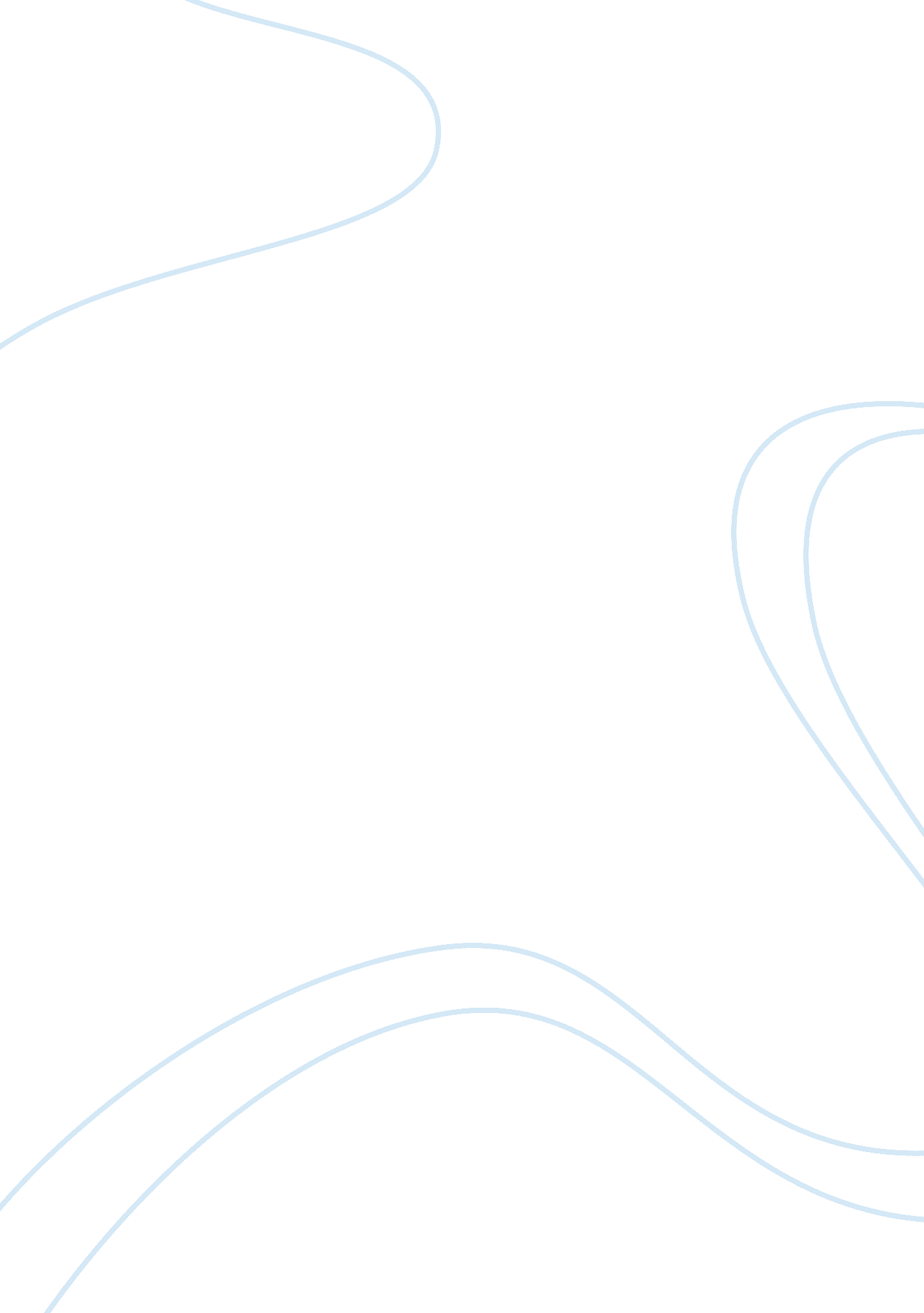 Definition of timePhilosophy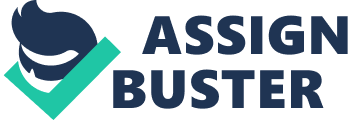 For instance, since the environment or background is oblivious to the subject, there would be predominance in hues of grey or dark and matte colors. At the focal point would be the subject being interpreted in a challenging and trying scenario, seen visually in the contoured image or through the clear facial expression of exemplifying worry, anxiety, depression, loneliness, and fear. At the same token, the visual design could include an element of hope in a far distant corner, which therefore needs effective use of distance and space, through shading and including a bright yellow or gold color to depict seeing a resolution to the problem somewhere in the near future. 